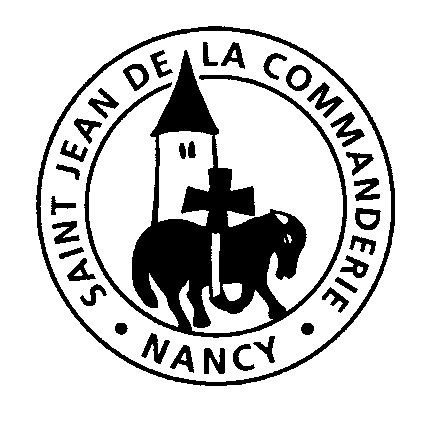 12 janvier 2020Le Baptême du Seigneur —AÉglise Saint-Léon IXEntrée : Appelé Enfant de DieuBéni soit Dieu le Père de Jésus le Seigneur,Par son Fils bien-aimé, il nous a tout donné.Comme il est grand l'amour dont il nous a comblésPour que nous soyons appelés "Enfants de Dieu ".1. Père saint, Dieu vivant et vrai,Tu étais avant tous les siècles.Tu demeures éternellement,Lumière au-delà de toute lumière.2. Dieu très grand, source de la vie,Tu as fait l'homme à ton image.Tu lui as confié l'universPour qu'en te servant, il règne sur terre.3. Dieu très bon, Père plein d'amour,Nous étions perdus loin de toi.Tu es venu nous rechercherTu nous as montré ta fidélité.1ère Lecture : Lecture du livre du prophète Isaïe (Is 42, 1-4.6-7)« Voici mon serviteur, qui a toute ma faveur»Psaume 28 (29)Le Seigneur bénit son peuple en lui donnant la paix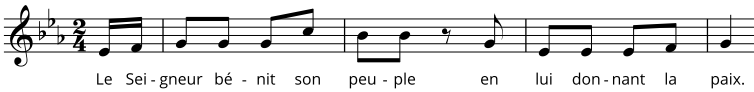 Rendez au Seigneur, vous, les dieux,rendez au Seigneur gloire et puissance.Rendez au Seigneur la gloire de son nom,adorez le Seigneur, éblouissant de sainteté.La voix du Seigneur domine les eaux,le Seigneur domine la masse des eaux.Voix du Seigneur dans sa force,voix du Seigneur qui éblouit.Le Dieu de la gloire déchaîne le tonnerre,Et tous dans son temple s’écrient : « Gloire ! »Au déluge le Seigneur a siégé ;il siège, le Seigneur, il est roi pour toujours !2ème Lecture : Lecture du livre des Actes des Apôtres (Ac 10, 34-38)« Dieu lui a donné l’onction d’Esprit Saint »Acclamation de l'ÉvangileAlleluiaAujourd’hui, le ciel s’est ouvert, l’Esprit descend sur Jésus, et la voix du Père domine les eaux : « Celui-ci est mon Fils bien-aimé ! »Alleluia Évangile de Jésus Christ selon saint Matthieu (Mt 3, 13-17)Prière universelleNotre Père, notre Père, nous te supplions humblementOffertoire : Ô Mère bien-aiméeÔ Mère bien-aimée, malgré ma petitesseComme toi je possède en moi le Tout-Puissant.Et je ne tremble pas en voyant ma faiblesse :Le trésor de la mère appartient à l’enfant.Et je suis ton enfant, ô ma Mère chérie,Tes vertus, ton amour, ne sont-ils pas à moi ?Aussi lorsqu’en mon cœur descend la blanche hostie,Jésus, ton doux agneau, croit reposer en toiCommunion : Prenez et mangezR. Prenez et mangez, Ceci est mon corps,Prenez et buvez, voici mon sang ! Ouvrez vos cœurs !Vous ne serez plus jamais seuls : Je vous donne ma vie.1. Demeurez en moi, comme je demeure en vous,Qui demeure en mon amour, celui-là portera du fruit.Comme Dieu mon Père, ainsi je vous ai aimés.Gardez mes paroles, vous recevrez ma joie !2. Je vous ai choisis pour que vous portiez du fruit.Gardez mon commandement et vous demeurerez en moi.Comme je vous aime, aimez-vous d´un seul Esprit,Je vous donne ma vie : vous êtes mes amis !Envoi: Qu´exulte tout l´universR. Qu´exulte tout l´univers, que soit chantée en tous lieuxLa puissance de Dieu.Dans une même allégresse, terre et cieux dansent de joie,Chantent alléluia !1. Par amour des pécheursLa lumière est venue,Elle a changé les cœursDe tous ceux qui l´ont reconnue.